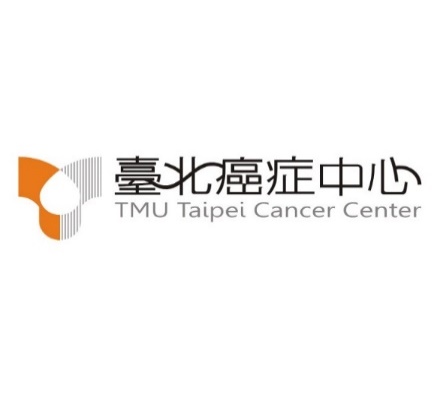 臺北癌症中心 認捐單基本資料收據捐款金額與用途捐款方式聯絡人：陳宜安ian@tmu.edu.tw電話:(02)2736-1661#2752專線電話：(02)2739-7285傳真：(02)2739-6386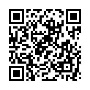 地址：11031台北市信義區吳興街250號 (臺北醫學大學公共事務處)※我                            (請簽名)同意附表「臺北醫學大學個人資料告知聲明」，詳見QRcode認捐明細單【空間命名計畫】依本校捐助臺北癌症中心大樓致謝方案，捐款人可就有特殊意義或紀念性之名稱為捐助標的命名。空間命名名稱：____________________________________________________________________涓滴水珠與顆粒細沙將會形成浩瀚的海洋與宜人的土地，請與我們攜手共創更美好的北醫姓    名身份證號職稱生日    年    月    日服務單位統一編號統一編號身  分  別□校友，民國     年                         系所畢業，學號                   屆別            □教職員 □學生家長  □社會人士  □企業󠇁 □機關(公益)團體󠇁   □公/學/協會󠇁  □其他                         □校友，民國     年                         系所畢業，學號                   屆別            □教職員 □學生家長  □社會人士  □企業󠇁 □機關(公益)團體󠇁   □公/學/協會󠇁  □其他                         □校友，民國     年                         系所畢業，學號                   屆別            □教職員 □學生家長  □社會人士  □企業󠇁 □機關(公益)團體󠇁   □公/學/協會󠇁  □其他                         □校友，民國     年                         系所畢業，學號                   屆別            □教職員 □學生家長  □社會人士  □企業󠇁 □機關(公益)團體󠇁   □公/學/協會󠇁  □其他                         □校友，民國     年                         系所畢業，學號                   屆別            □教職員 □學生家長  □社會人士  □企業󠇁 □機關(公益)團體󠇁   □公/學/協會󠇁  □其他                         □校友，民國     年                         系所畢業，學號                   屆別            □教職員 □學生家長  □社會人士  □企業󠇁 □機關(公益)團體󠇁   □公/學/協會󠇁  □其他                         □校友，民國     年                         系所畢業，學號                   屆別            □教職員 □學生家長  □社會人士  □企業󠇁 □機關(公益)團體󠇁   □公/學/協會󠇁  □其他                         聯絡方式公司：              住家：            傳真：             手機：             公司：              住家：            傳真：             手機：             公司：              住家：            傳真：             手機：             公司：              住家：            傳真：             手機：             公司：              住家：            傳真：             手機：             公司：              住家：            傳真：             手機：             公司：              住家：            傳真：             手機：             電子信箱本校勸募者姓名本校勸募者姓名通訊地址           縣市          鄉市鎮區             路街     段     巷    弄    號    樓之              縣市          鄉市鎮區             路街     段     巷    弄    號    樓之              縣市          鄉市鎮區             路街     段     巷    弄    號    樓之              縣市          鄉市鎮區             路街     段     巷    弄    號    樓之              縣市          鄉市鎮區             路街     段     巷    弄    號    樓之              縣市          鄉市鎮區             路街     段     巷    弄    號    樓之              縣市          鄉市鎮區             路街     段     巷    弄    號    樓之   聯絡人/秘書姓名：                 電話：                   E-Mail：                     姓名：                 電話：                   E-Mail：                     姓名：                 電話：                   E-Mail：                     姓名：                 電話：                   E-Mail：                     姓名：                 電話：                   E-Mail：                     姓名：                 電話：                   E-Mail：                     姓名：                 電話：                   E-Mail：                     捐款徵信是否同意將姓名、捐助金額、用途等刊登於本校網站或刊物？□同意  □匿名是否同意將姓名、捐助金額、用途等刊登於本校網站或刊物？□同意  □匿名是否同意將姓名、捐助金額、用途等刊登於本校網站或刊物？□同意  □匿名是否同意將姓名、捐助金額、用途等刊登於本校網站或刊物？□同意  □匿名是否同意將姓名、捐助金額、用途等刊登於本校網站或刊物？□同意  □匿名是否同意將姓名、捐助金額、用途等刊登於本校網站或刊物？□同意  □匿名是否同意將姓名、捐助金額、用途等刊登於本校網站或刊物？□同意  □匿名收據□同捐款人姓名、身分證字號      □同機構名稱(服務單位)、統一編號□其它，抬頭：_____________________________________身分證/統一編號：______________________寄送地址：□同通訊地址  □其他：__________________________________________________________一次捐款新台幣                      元整。定期捐款□定期捐款每□月/□年：新台幣　　　　　　元整，自民國　　　年　　月起至　　　年　　月止，共　　　個月/年，合計新臺幣　　　　　　　元整。捐款用途□飲水機留名募捐計畫，認捐臺數___________________臺。(飲水機每臺認捐價新台幣20,000元整)捐款用途□臺北癌症中心大樓空間認捐計畫(詳見背面認捐明細單)(命名空間包括大樓、樓層、醫療中心、花園空間、實驗室、會議室等；留名空間包括醫療空間、軟性空間、設備)□現金請洽公共事務處(02)2736-1661#2650 蔡雪萍小姐□支票抬頭：財團法人臺北醫學大學□薪資扣款限本校專任教職員適用□郵政劃撥【帳號：18415001，戶名：財團法人臺北醫學大學】請於「通訊欄」加註：連絡電話、地址、收據抬頭、身份證字號或統一編號、捐款用途。□銀行匯款【受款銀行：永豐銀行三興分行(銀行代碼807)，戶名：財團法人臺北醫學大學，帳號：147-004-0003639-6】□ATM轉帳銀行帳號同銀行匯款，ATM轉帳請填寫帳戶後五碼(必填)                以利對帳□信用卡發卡銀行：                  卡別：□VISA □Mastercard □JCB □U CARD □AE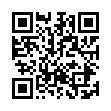 卡號：                —                  —                  —                 共16碼）有效期限：    月       年(西元)，持卡人簽名：                (須與信用卡簽名一致)    ▲線上刷卡□私校興學透過財團法人私立學校興學基金會指定捐贈臺北醫學大學(請洽公共事務處，須另填表單)(適用：個人捐贈總額超過綜合所得總額20%，營利事業捐贈總額超過所得總額10%)大樓命名(以新台幣計)大樓命名(以新台幣計)大樓命名(以新台幣計)大樓命名(以新台幣計)大樓命名(以新台幣計)大樓命名(以新台幣計)大樓命名(以新台幣計)大樓命名(以新台幣計)□臺北癌症中心大樓□臺北癌症中心大樓地上7層樓、地下4層樓(3,700坪)地上7層樓、地下4層樓(3,700坪)認捐金額2億元/棟認捐金額2億元/棟□個人 □團體□個人 □團體樓層命名(以新台幣計)樓層命名(以新台幣計)樓層命名(以新台幣計)樓層命名(以新台幣計)樓層命名(以新台幣計)樓層命名(以新台幣計)樓層命名(以新台幣計)樓層命名(以新台幣計)□1樓  □2樓  □3樓□4樓  □5樓  □6樓□1樓  □2樓  □3樓□4樓  □5樓  □6樓1~3樓311.6坪4~6樓251.3坪1~3樓311.6坪4~6樓251.3坪認捐金額5,000萬元/層認捐金額5,000萬元/層□個人 □團體□個人 □團體□7樓□7樓7樓167.4坪7樓167.4坪認捐金額3,000萬元/層認捐金額3,000萬元/層□個人 □團體□個人 □團體中心級醫療空間命名(以新台幣計)中心級醫療空間命名(以新台幣計)中心級醫療空間命名(以新台幣計)中心級醫療空間命名(以新台幣計)中心級醫療空間命名(以新台幣計)中心級醫療空間命名(以新台幣計)中心級醫療空間命名(以新台幣計)中心級醫療空間命名(以新台幣計)□2樓兒童腫瘤中心  □3樓化療中心  □4樓心血管腫瘤中心□4樓神經腫瘤中心  □4樓內分泌腫瘤中心□2樓兒童腫瘤中心  □3樓化療中心  □4樓心血管腫瘤中心□4樓神經腫瘤中心  □4樓內分泌腫瘤中心□2樓兒童腫瘤中心  □3樓化療中心  □4樓心血管腫瘤中心□4樓神經腫瘤中心  □4樓內分泌腫瘤中心□2樓兒童腫瘤中心  □3樓化療中心  □4樓心血管腫瘤中心□4樓神經腫瘤中心  □4樓內分泌腫瘤中心認捐金額2,000萬元/式 認捐金額2,000萬元/式 □個人 □團體□個人 □團體花園廣場命名(以新台幣計)花園廣場命名(以新台幣計)花園廣場命名(以新台幣計)花園廣場命名(以新台幣計)花園廣場命名(以新台幣計)花園廣場命名(以新台幣計)花園廣場命名(以新台幣計)花園廣場命名(以新台幣計)□希望花園□希望花園設於1樓，226.6坪設於1樓，226.6坪認捐金額3,000萬元/座認捐金額3,000萬元/座□個人 □團體□個人 □團體□療癒花園□療癒花園設於4樓，46.7坪設於4樓，46.7坪認捐金額1,000萬元/座認捐金額1,000萬元/座□個人 □團體□個人 □團體□紓壓花園□紓壓花園設於7樓，65.8坪設於7樓，65.8坪認捐金額1,000萬元/座認捐金額1,000萬元/座□個人 □團體□個人 □團體研究實驗空間命名(以新台幣計)研究實驗空間命名(以新台幣計)研究實驗空間命名(以新台幣計)研究實驗空間命名(以新台幣計)研究實驗空間命名(以新台幣計)研究實驗空間命名(以新台幣計)研究實驗空間命名(以新台幣計)研究實驗空間命名(以新台幣計)□開放式實驗室□開放式實驗室設於5樓設於5樓認捐金額2,000萬元/間認捐金額2,000萬元/間□個人 □團體□個人 □團體□P2級實驗室□P2級實驗室□5樓  □6樓□5樓  □6樓認捐金額500萬元/間認捐金額500萬元/間□個人 □團體□個人 □團體醫療空間留名(以新台幣計)醫療空間留名(以新台幣計)醫療空間留名(以新台幣計)醫療空間留名(以新台幣計)醫療空間留名(以新台幣計)醫療空間留名(以新台幣計)醫療空間留名(以新台幣計)□3樓成人化療區□3樓成人化療區□3樓成人化療區認捐金額1,000萬元/區認捐金額1,000萬元/區□個人 □團體□個人 □團體□藥劑部  □3樓兒童化療區□藥劑部  □3樓兒童化療區□藥劑部  □3樓兒童化療區認捐金額500萬元/區認捐金額500萬元/區□個人 □團體□個人 □團體□3樓兒童化療室□3樓兒童化療室□3樓兒童化療室認捐金額300萬元/間認捐金額300萬元/間□個人 □團體□個人 □團體□3樓單人化療室共6間，認捐間數：□1間 □2間 □______間共6間，認捐間數：□1間 □2間 □______間認捐金額150萬元/間認捐金額150萬元/間□個人 □團體□個人 □團體□診間/諮詢室/檢查室  討論室/護理站共17間，認捐間數：□1間 □2間 □______間共17間，認捐間數：□1間 □2間 □______間認捐金額100萬元/間認捐金額100萬元/間□個人 □團體□個人 □團體軟性空間留名(以新台幣計)軟性空間留名(以新台幣計)軟性空間留名(以新台幣計)軟性空間留名(以新台幣計)軟性空間留名(以新台幣計)軟性空間留名(以新台幣計)軟性空間留名(以新台幣計)□大廳藝術壁畫設於1樓，共有三面牆設於1樓，共有三面牆認捐金額1億元/式認捐金額1億元/式□個人 □團體□個人 □團體□藝術走廊設於2樓(空橋)設於2樓(空橋)認捐金額3,000萬元/座認捐金額3,000萬元/座□個人 □團體□個人 □團體□病床專用電梯□病床專用電梯□病床專用電梯認捐金額800萬元/座認捐金額800萬元/座□個人 □團體□個人 □團體□賓客電梯共2座，認捐間數：□1座 □2座 共2座，認捐間數：□1座 □2座 認捐金額500萬元/座認捐金額500萬元/座□個人 □團體□個人 □團體□電梯梯廳/候診區  設於1樓，共3處，認捐間數：□1座 □2座 □______間設於1樓，共3處，認捐間數：□1座 □2座 □______間認捐金額350萬元/區認捐金額350萬元/區□個人 □團體□個人 □團體□電梯梯廳/候診區  設於2~7樓，共14處，認捐間數：□1座 □2座 □______間設於2~7樓，共14處，認捐間數：□1座 □2座 □______間認捐金額300萬元/區認捐金額300萬元/區□個人 □團體□個人 □團體□2樓青少年休閒室  □4樓靜坐冥想室□2樓青少年休閒室  □4樓靜坐冥想室□2樓青少年休閒室  □4樓靜坐冥想室認捐金額200萬元/間認捐金額200萬元/間□個人 □團體□個人 □團體